1. Расчет функциональных устройств на ОУ. 2. Расчет источников питания. 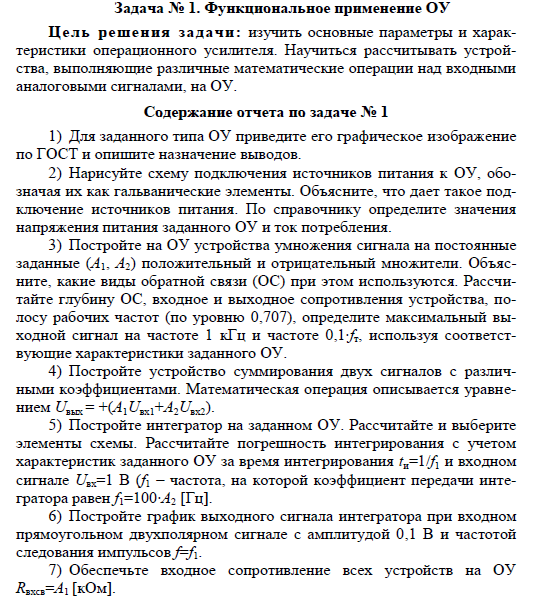 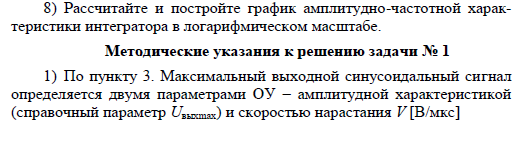 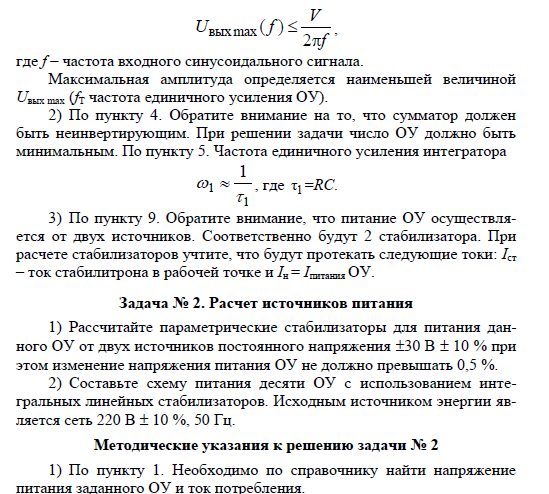 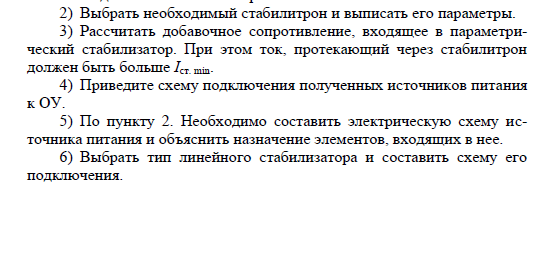 Тип ОУ А1 А2 К140УД8 4 3 